資優教育組學生自學工作紙工作紙簡介工作紙設計「想要」還是「需要」資料一根據資料一，回答以下問題。你認識「想要」和「需要」嗎？為了預備新學年，媽媽提議與小華一起去附近商場購買物品。 以下是小華草擬的購物清單，請圈出它們是屬於小華的「想要」或「需要」。資料二資料來源：節錄自以下資料-	香港特別行政區政府香港海關 (2018) 〈做個精明消費者〉https://www.customs.gov.hk/filemanager/common/pdf/cp_tc.pdf 資料三資料來源：節錄自以下資料-	投資者及理財教育委員會(2021)〈親子理財調查 2021〉https://www.ifec.org.hk/images/press/20210804/parenting-&-money-study-chart-tc.pdf 參考資料二及三，選取適當的字幅配對相關欄目，以完成關於消費時要考慮的各種因素的腦圖。消費時要考慮的各種因素：二、購物的原因？為了配合網上學習，爸爸媽媽決定買一部新的筆記簿型電腦給你。售貨員為你們推介以下貨品：閱讀上頁有關A品牌筆記簿型電腦的資料，以表格列出及比較不同的人物（包括我、父母、老師及售貨員）對購買該筆記簿型電腦的想法及原因。延伸學習：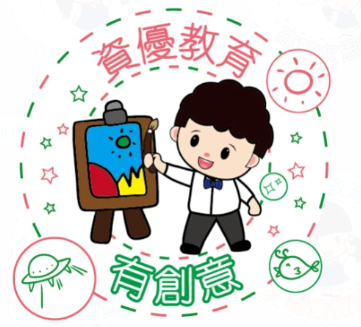 以「對策型魚骨圖」的思維工具，寫上其他協助小華成為動畫設計師的對策。年級高小自學課題情意教育 –精明消費者相關主題、課題、學習重點學習重點：知識和理解：分辨想購買的物品是自己「想要」還是「需要」說明消費時要考慮的不同因素技能：   (1) 運用腦圖整理消費時要考慮的各種因素(2) 運用表格列出及比較不同的人物的想法或反應(3) 運用對策型魚骨圖建議不同完成夢想的方法價值觀和態度：學會善用金錢的概念強化學生節儉、自制、勤勞的理財價值觀整體構思要旨在第一部份，學生首先觀看視頻，從而了解「想要」和「需要」的概念。然後學生再閱讀文字資料，並運用腦圖分析及整理消費時要考慮的各種因素。在第二部份，學生先閱讀文字資料，再以表格列出及比較不同的人物的想法或反應。讓學生思想購買貨品背後的真正動機，從而以正確的理財態度處理購物的慾望。在延伸學習部分，資優／高能力學生先閱讀文字資料，並在網上搜集有關成為動畫設計師條件的資料。學生運用高階思維能力組織、分析資料作評估，評鑑對角色的想法。最後，透過運用「對策型魚骨圖」的思維工具，加強資優／高能力學生對未來生涯規劃的能力。估計完成工作紙的時間約40分鐘；延伸學習部分約20分鐘前備知識 已認識不同手提電腦的外型與功能已有消費購物的經驗視頻名稱：		〈「小小理財師」第4集 - 想要和需要〉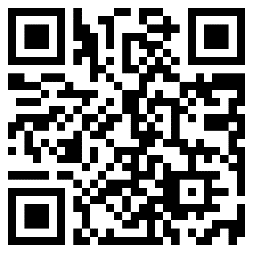 視頻提供者：	香港金融管理局上載日期：		2020年12月16日片長（語言）：	2 分 35 秒（粵語旁白，中文字幕）網址：		    https://www.youtube.com/watch?v=qlTGFKu0cc4皮鞋 (現在的皮鞋不合穿)想要需要最新型號的智能手錶想要需要小華喜歡的玩具小熊想要需要視藝科課堂用的木顏色筆想要需要小華的好朋友也擁有的卡通人物筆盒想要需要10色螢光筆想要需要上田徑訓練班用的大容量水樽想要需要眼鏡 (近視加深了)想要需要精明消費小貼士購物前消費者應清楚了解自己的實際需要，小心考慮自己的經濟負擔能力，才作出購買一些適合自己的貨品/服務的決定。在未決定購買前，消費者應妥善保管自己的信用卡及密碼，絕對不可輕率地交予銷售人員，以保障自身權益。若銷售人員遊說您購買一些您認識不深甚至完全不認識的貨品/服務，應先記下有關資料，然後作出資料搜集，或向熟悉該貨品/服務的家人或朋友查詢，深思熟慮後再作購買決定。先了解貨品/服務在巿場的價格範圍，如遇到商戶以異常的價格出售貨品/服務，應提高警覺，以免有所損失。購物時盡量仔細檢查貨品，確保貨品符合商戶及包裝上的描述，如有懷疑，應堅決拒絕接收及付款。注意重量計算單位，如斤、兩、錢，必須與商戶確認清楚才作出購買決定。對於銷售員作出的口頭承諾，可要求商戶清楚列明該些承諾在相關文件上，並要求商戶簽署作實，以保障自己權益。若購買的貨品/服務需簽署帳單或銷售合約，需加倍留意所購買的項目內容、使用條款和細節、退款安排及總金額等重要資料。親子理財調查 2021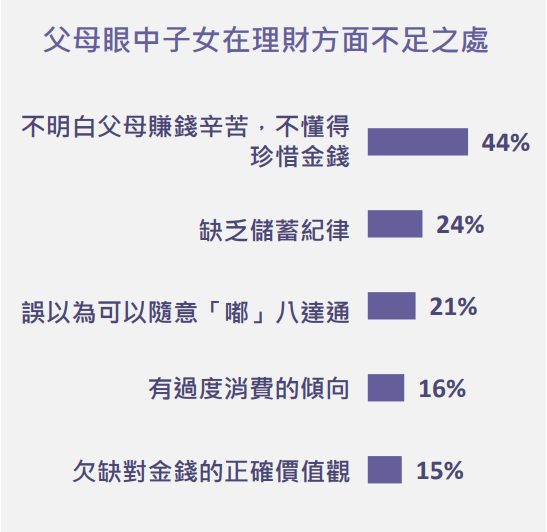 A品牌筆記簿型電腦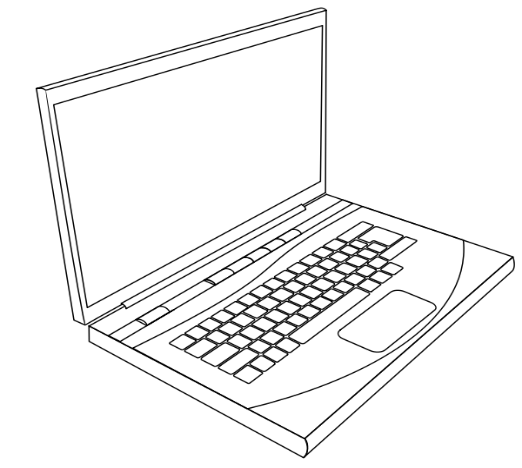 售價： $20,999纖薄、時尚的設計  多工、視訊聊天和娛樂的效能自選顏色享受16吋筆記簿型電腦帶來的無縫連接體驗。配合特別應用程式，提供照片搜尋工具以及開啟其他創意應用程式的連結。在16吋屏幕享受極致色彩準確度帶來的震撼。此外，電腦配備高速度處埋器和強大的圖像處理能力，能滿足你的不同需求。1000萬像素相機連自動框架和AI降噪功能，為你打造影像和音效同樣出色的視像通話體驗。最適合經常設計/創作的你。我父母老師售貨員想法：贊成/ 不贊成購買該筆記簿型電腦(請圈出答案)贊成/ 不贊成贊成/ 不贊成贊成/ 不贊成贊成/ 不贊成原因反思 (態度及行動)當我遇到喜歡又不是必需的物品時 / 面對物質誘惑時，我應該 _____________________________________________________________________________________________________________________________________________________________________________________________________________反思我認為小華購買上述的器材是「想要」還是「需要」： _____________我認為小華對金錢的想法是________________________________________________________________________________________________________________________________________________